Sketchnote: Werbung und bezahlen mit DatenAufgaben: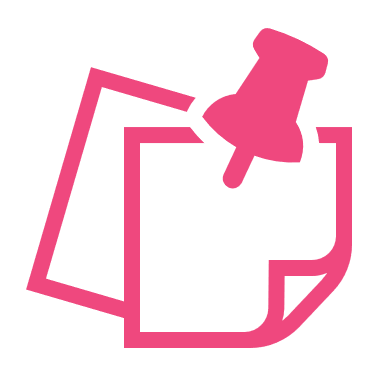 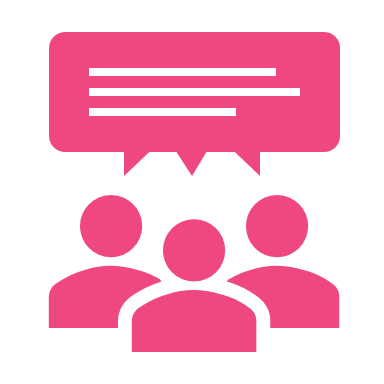 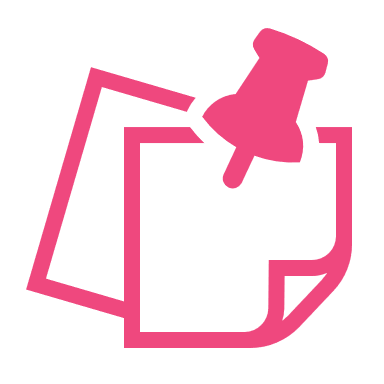 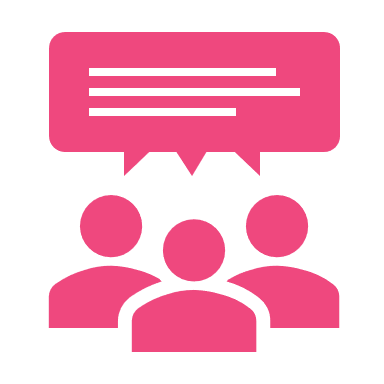 Jedes Mitglied eurer Arbeitsgruppe überlegt jeweils für sich selbst, welche kostenfreien und werbebasierten sozialen Netzwerke es nutzt. Findet gemeinsam heraus, welches soziale Netzwerk von allen oder von den meisten in eurer Gruppe genutzt wird. Dieses Netzwerk stellt ihr später in eurem Plakat dar.Überlegt, welche Werbeformen euch in dem gewählten Netzwerk begegnen, und schreibt euch Stichworte dazu auf.Schaut euch die Vorlage „Tipps für dein Plakat“ an und überlegt euch, wie ihr euer Sketchnote-Plakat anlegen wollt: Welche Struktur soll es haben? Wie soll die Überschrift heißen? Welche Symbole möchtet ihr verwenden? Beginnt nun mit dem Zeichnen. Zeichnet als erstes das von euch gewählte Netzwerk bspw. in Form eines Logos in das Plakat ein. Tragt nun dazu die verschiedenen Werbeformen ein, denen ihr in dem Netzwerk begegnet. Werbeformen können Text- oder Bildanzeigen, Banner, Videoclips, Postings und anderes sein. Diese könnt ihr entweder in Form von Symbolen, Piktogrammen oder mit Begriffen darstellen. Vielleicht könnt ihr auch parallel an verschiedenen Teilen eurer Sketchnote zeichnen. Stimmt euch dafür ab. Lasst ausreichend Platz auf dem Plakat frei, weil ihr anschließend noch weitere Inhalte einzeichnen müsst (siehe unten).Diskutiert und beantwortet nun gemeinsam folgende Fragen:Warum bekommen wir als Nutzer des Netzwerkes Werbung angezeigt?Warum ist die Werbung für das Netzwerk wichtig?Warum sind wir Nutzer, die die Werbung angezeigt bekommen, für das Netzwerk wichtig?Wie bewerten wir die Werbung und unsere Rolle dabei?Versucht eure Antworten in Form von Notizen und Skizzen, Bildchen oder Symbolen in das Sketchnote einzutragen.Besprecht, wie ihr euer Plakat im Plenum vorstellen möchtet.